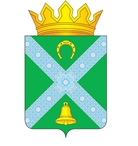 Российская ФедерацияНовгородская область Крестецкий районАдминистрация Новорахинского сельского поселенияП О С Т А Н О В Л Е Н И Еот 08.07.2022  № 339   д. Новое РахиноО внесении изменений в муниципальную программу «Устойчивое развитие сельских территорий в Новорахинском сельском поселении на 2021-2024 годы »Администрация Новорахинского сельского поселенияПОСТАНОВЛЯЕТ:1.Внести  в  муниципальную программу Устойчивое развитиесельских территорий в Новорахинском сельском поселении на 2021-2023 годы» (далее-Программа), утверждённую постановлением Администрации Новорахинского сельского поселения от 23.11.2020  № 262 «О  муниципальной программе «Устойчивое развитие сельских территорий в Новорахинском сельском поселении на 2021-2024 годы » следующие изменения:: В части 4 Паспорта Программы:строку  1.1.4   в столбце 2022 дополнить цифрой «100»;дополнить строкой 1.1.6 следующего содержания::В части 6 Паспорта Программы строку «2022» изложить редакции:Строку 1 раздела  V  Программы  изложить в редакции:1.4.В приложении 1 Подпрограмма «Организация благоустройства территорий населенных пунктов Новорахинского сельского поселения» муниципальной программы Новорахинского сельского поселения «Устойчивое развитие сельских территорий в Новорахинском сельском поселении на 2021-2024 годы» к Программе (далее Подпрограмма):в части 2 Подпрограммы   в строке 1.1.4 в столбце 2022 дополнить цифрой «100»;дополнить строкой 1.1.6 следующего содержания:в части 4 Подпрограммы строку «2022» изложить в редакции:в  разделе «Мероприятия Подпрограммы»:а) строку 1.1 изложить в редакции:б) строку 1.4 изложить в редакции: в) дополнить строкой 1.6  следующего содержания:г) строку 2.2. изложить в редакции:д)  строку 7.4. изложить в редакции:е)строку 7.6 изложить в  редакции:2.Опубликовать постановление в муниципальной газете «Новорахинские вести» и разместить на официальном сайте  Администрации Новорахинского сельского поселения в информационно –телекоммуникационной сети «Интернет».Глава администрации				Г.Н. Григорьев1.1.6Удельный вес освоения межбюджетных трансфертов местному бюджету из областного бюджета на организацию работ, связанных с предотвращением влияния ухудшения экономической ситуации на развитие отраслей экономики (%)10020222165,5632987,82365,05218,3860№  
п/пНаименование   
   мероприятияИсполнительСрок 
реализацииЦП (№ ЦП)Источник
финансиро-ванияОбъем финансирования по годам (тыс. руб.)Объем финансирования по годам (тыс. руб.)Объем финансирования по годам (тыс. руб.)Объем финансирования по годам (тыс. руб.)№  
п/пНаименование   
   мероприятияИсполнительСрок 
реализацииЦП (№ ЦП)Источник
финансиро-вания2021202220232024123456789101.Реализация мероприятий подпрограммы «Организация благоустройства территорий населенных пунктов Новорахинского сельского поселения»Админист-рация сельского поселения 2021-20241.1.1.-1.6.1.местный бюджетобластной бюджет внебюджетныевложения2119,5541,373,782987,8232165,56365,01902,812164.911.1.6Удельный вес освоения межбюджетных трансфертов местному бюджету из областного бюджета на организацию работ, связанных с предотвращением влияния ухудшения экономической ситуации на развитие отраслей экономики (%)10020221411,4632438,1165,03914,5731.1.Ремонт  элементов благоустройстваАдминистрацияпоселения2021-20241.1.1местный бюджет 349,75328,24328,241.4Иные межбюджетные трансферты бюджетам поселений Крестецкого муниципального района в целях финансирования расходный обязательств, связанных с финансовым обеспечением первоочередных расходовАдминист-рация поселения2021 1.1.4областной бюджет 182,3172,9131.6.Иные межбюджетные трансферты местному бюджету из областного бюджета на организацию работ, связанных с предотвращением влияния ухудшения экономической ситуации на развитие отраслей экономикиАдминистрация поселения20221.1.6Областной бюджет 542,5502.2.Оплата  за приобретённую электроэнергию для освещения  населённых пунктов сельского поселения Админист-рация поселения2021-2023 1.2.2.местный бюджет 1744,5271565,634751386,761648,867.4Субсидии бюджетам сельских поселений Новгородской области на реализацию проектов местных инициатив граждан  ТОС «Сомёнка»  «Благоустройство территории  около  водоёма на территории ТОС «Сомёнка».Админист-рация поселения20221.7.2областной   бюджет 148,07.6.Субсидии бюджетам сельских поселений Новгородской области на реализацию проектов местных инициатив граждан  ТОС «Ветеран»  «Спиливание и уборка аварийных деревьев  на кладбище на территории  ТОС «Ветеран».Админист-рация поселения20221.7.3областной   бюджет 148,0